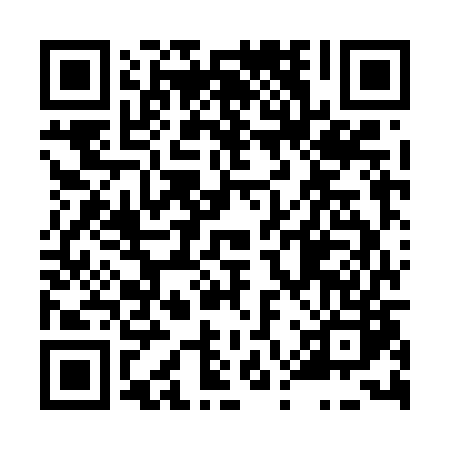 Prayer times for Bezmerov, Czech RepublicWed 1 May 2024 - Fri 31 May 2024High Latitude Method: Angle Based RulePrayer Calculation Method: Muslim World LeagueAsar Calculation Method: HanafiPrayer times provided by https://www.salahtimes.comDateDayFajrSunriseDhuhrAsrMaghribIsha1Wed3:125:2812:485:538:0810:152Thu3:095:2712:485:538:0910:173Fri3:065:2512:485:548:1110:204Sat3:035:2312:475:558:1210:225Sun3:005:2212:475:568:1410:256Mon2:575:2012:475:578:1510:287Tue2:545:1812:475:588:1710:308Wed2:515:1712:475:598:1810:339Thu2:485:1512:476:008:2010:3610Fri2:455:1412:476:008:2110:3811Sat2:425:1212:476:018:2210:4112Sun2:395:1112:476:028:2410:4413Mon2:365:0912:476:038:2510:4714Tue2:335:0812:476:048:2710:5015Wed2:315:0712:476:058:2810:5216Thu2:315:0512:476:058:2910:5517Fri2:305:0412:476:068:3110:5618Sat2:305:0312:476:078:3210:5719Sun2:295:0212:476:088:3310:5720Mon2:295:0012:476:098:3510:5821Tue2:284:5912:476:098:3610:5922Wed2:284:5812:476:108:3710:5923Thu2:284:5712:476:118:3811:0024Fri2:274:5612:486:118:4011:0025Sat2:274:5512:486:128:4111:0126Sun2:264:5412:486:138:4211:0127Mon2:264:5312:486:148:4311:0228Tue2:264:5212:486:148:4411:0229Wed2:264:5212:486:158:4511:0330Thu2:254:5112:486:158:4611:0431Fri2:254:5012:486:168:4711:04